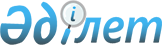 Об оказании социальной помощи отдельным категориям нуждающихся граждан района Габита Мусрепова на 2010 год
					
			Утративший силу
			
			
		
					Решение маслихата района Габита Мусрепова Северо-Казахстанской области от 31 марта 2010 года N 17-4. Зарегистрировано Управлением юстиции района Габита Мусрепова Северо-Казахстанской области 27 апреля 2010 года N 13-5-109. Утратило силу - решением маслихата района Габита Мусрепова Северо-Казахстанской области от 20 декабря 2010 года N 22-8

      Сноска. Утратило силу - решением маслихата района Габита Мусрепова Северо-Казахстанской области от 20.12.2010 N 22-8      В соответствии с подпунктом 4) пункта 1 статьи 56 Бюджетного кодекса Республики Казахстан от 4 декабря 2008 года № 95, подпунктом 15) пункта 1 статьи 6 Закона Республики Казахстан от 23 января 2001 года № 148 «О местном государственном управлении и самоуправлении в Республике Казахстан районный маслихат РЕШИЛ:



      1. Оказать социальную помощь отдельным категориям нуждающихся граждан района имени Габита Мусрепова:

      1) участникам и инвалидам Великой Отечественной войны на посещение бань и парикмахерских в размере 400 тенге ежемесячно;

      2) участникам и инвалидам Великой Отечественной войны, а также лицам, приравненным по льготам и гарантиям к участникам и инвалидам Великой Отечественной войны, на зубопротезирование в размере предоставленной счет-фактуры (кроме драгоценных металлов, протезов из металлокерамики, металлопластики) один раз в год;

      3) участникам и инвалидам Великой Отечественной войны, лицам, приравненных по льготам и гарантиям к участникам и инвалидам ВОВ, другим категориям лиц, приравненных по льготам и гарантиям к участникам войны, многодетным матерям, награжденными подвесками «Алтын алка», «Кумыс алка» или получившими ранее звание «Мать-героиня», а также награжденными орденами «Материнская слава» I и II степени, лицам, которым назначены пенсии за особые заслуги перед Республикой Казахстан, Героям Советского Союза, Героям Социалистического Труда, кавалерам орденов Славы трех степеней, Трудовой Славы трех степеней, лицам из числа участников ликвидации последствий катастрофы на Чернобыльской АЭС в 1988-1989 годах, эвакуированных (самостоятельно выехавших) из зон отчуждения и отселения в Республику Казахстан, включая детей, которые на день эвакуации находились во внутриутробном состоянии, на санаторно-курортное лечение один раз в год в размере стоимости путевки;

      4) участникам и инвалидам Великой Отечественной войны, а также лицам, приравненным по льготам и гарантиям к участникам и инвалидам Великой Отечественной войны; лицам, награжденными орденами и медалями бывшего Союза ССР за самоотверженный труд и безупречную воинскую службу в тылу в годы Великой Отечественной войны, а также лицам, проработавшим (прослужившим) не менее шести месяцев с 22 июня 1941 года по 9 мая 1945 года и не награжденными орденами и медалями бывшего Союза ССР за самоотверженный труд и безупречную воинскую службу в тылу в годы Великой Отечественной войны; инвалидам первой, второй и третьей групп;  многодетным матерям, награжденными подвесками «Алтын алка», «Кумыс алка» или получившими ранее звание "Мать-героиня", а также награжденными орденами "Материнская слава" I и II степени; Героям Советского Союза, Героям Социалистического Труда, кавалерам орденов Славы трех степеней, Трудовой Славы трех степеней, на экскурсионные поездки один раз в год в размере стоимости путевки.



      2. Определить что:

      1) ежемесячная социальная помощь для посещения бань и парикмахерских участникам и инвалидам Великой Отечественной войны назначается с месяца подачи заявления и прекращается в связи со смертью заявителя или его выбытия за пределы района. Выплата прекращается с месяца, следующего за месяцем, в котором наступили указанные события

      2) социальная помощь на зубопротезирование осуществляется медицинской организацией, имеющей лицензию на зубопротезирование, в размере стоимости зубопротезирования (кроме драгоценных металлов, протезов из металлокерамики, металлопластики) в пределах средств, предусмотренных бюджетом района;

      3) социальные выплаты из местного бюджета осуществляются путем перечисления денежных средств на лицевой счет получателя социальной помощи через банки второго уровня или организации, имеющие лицензии Национального банка Республики Казахстан на соответствующие виды банковских операций.



      3. Финансирование расходов на оказание социальной помощи производить за счет средств местного бюджета, предусмотренных на эти цели в бюджете района по программе 451-007-000 «Социальная помощь отдельным категориям нуждающихся граждан по решению местных представительных органов».



      4. Данное решение распространяется на правоотношения, возникшие с 1 января 2010 года.



      5. Настоящее решение вводится в действие по истечении десяти календарных дней, после дня его первого официального опубликования в средствах массовой информации.      Председатель ХVII сессии                   Секретарь

      районного маслихата                        районного маслихата

      И. Гроот                                   Б. Искакова      СОГЛАСОВАНО:      Начальник отдела занятости

      и социальных программ                      Н. Баракаев      9 апреля 2010 года      
					© 2012. РГП на ПХВ «Институт законодательства и правовой информации Республики Казахстан» Министерства юстиции Республики Казахстан
				